WARNING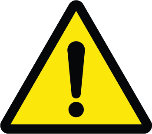 Under California law, Proposition 65 requires businesses to provide warnings to Californians about significant exposures to chemicals that may cause cancer, birth defects, or other reproductive harm.Greenball has chosen to provide a warning based on the knowledge that one or more chemicals listed under Prop 65 may be present in the tires and wheels we supply.  The level of exposure of these ingredients may be below the Prop 65 levels of concern or not present at all.  However, Greenball has chosen to publish this notice out of caution and concern for our customers.The products we carry may expose you to Benzo[a]pyrene which is known to cause cancer or lead which is known to cause developmental or other reproductive harm.